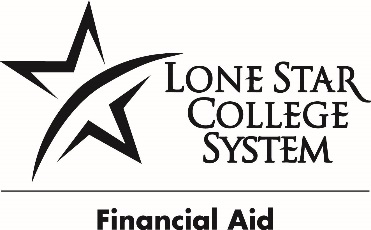 POSITION SUMMARYThis position will assist LSC Foundation with general office duties. Job responsibilities include: copying, filing, collating, scanning, shredding, event preparation and data entry. PRIMARY RESPONSIBILITESREQUIRED QUALIFICATIONSHigh School Diploma or EquivalentKNOWLEDGE SKILLS AND ABILITESUSE OF EQUIPMENT AND MACHINERYPOSITION NUMBER: SO00012POSITION NUMBER: SO00012JOB TITLE:    College Work Study PositionDEPARTMENT: LSC FoundationPAY:   per/hr. CAMPUS: HOURS:  19.5 per/wk.